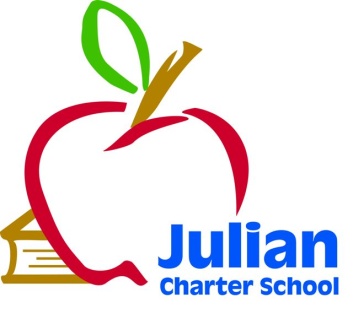 JCS Governing Board Meeting
Friday, December 11, 2015Orange County Learning Center604 Eckoff St.Orange, CA 92024Telephone: 714-923-56008:30 a.m. Open Session10:30 a.m. Closed SessionJulian Charter School  P. O. Box 2470  1704 Cape Horn  Julian, CA  92036-2470Julian Charter School  P. O. Box 2470  1704 Cape Horn  Julian, CA  92036-2470Board Members:Members Present: Roxanne Huebscher, Member (Riverside Parent); Julie Moore, Member (Orange County Parent); Suzanne Schumacher, President (San Diego Parent); Kevin Ogden, Secretary (JUSD Representative): Absent: Teresa Saueressig, TreasurerKevin Ogden teleconferenced in from 13314 Edina Way Poway, CA 92064Guests:  Jennifer Cauzza, Executive Director; Chad Leptich, JCS CBO; Melanie Marks, JCS Director of Education; Cameron Byrd, JCS Director of OperationsAgenda TopicsAgenda Topics1.	Call to Order Ms. Schumacher called the meeting to order at 8:35 a.m.1.	Call to Order Ms. Schumacher called the meeting to order at 8:35 a.m.2.	Approval of Agenda Ms. Huebscher moved to approve the agenda.  Ms. Schumacher seconded.  Motion carried 4/03.	Approval of September 11, 2015 Meeting Minutes Ms. Huebscher moved to approve the minutes with the correction of the date for approval of the minutes to June 6, 2015 instead of 2014. Ms. Moore seconded.  Motion carried 4/04.	Comments from Members of the Public Concerning Items Not on the Agenda—Melanie Marks wanted to thank the board for their service and participation5.	Comments from Members of the Board Concerning Items Not on the Agenda—Mr. Ogden shared that Grossmont is looking at changing their voting district to represent all areas of the district.  Ms. Schumacher mentioned that she is proud to represent our school and LOVES the program reports.  She thanks everyone for all they are doing for kids and that the staff matters and life is abundant and full!6.	Board TrainingNone at this time	7.	Consent Agenda Ms. Huebscher moved to approve the Consent Agenda as presented.  Ms. Moore seconded.  Motion carried 4/0Consent AgendaApproval of Warrants from August1, 2015 – October 28, 2015Ratification of New Hires, Terminations, and Resignations   8.	Executive Director’s Report Ms. Cauzza gave an update on the following itemsFacilities UpdateAcademy UpdateStudent Numbers UpdateSchool Goals 2015-2016 (WASC April 10th-13th)New Laws (SB277)Salary Compensation Study and progressTransition to PeopleSoftAttacks on Resource Centers Board took a break from 9:1 a.m. to 9:20 a.m.9.	CBO Report Mr. Leptich gave a report on the school’s finances.  We are eating into our reserves due to the increase in staff for projected enrollment.  Resource Centers construction is almost complete and the projection is once it is finished and the moves take place, enrollment will grow to anticipated levels.First Interim Report2014-2015 Budget2014-2015 Audit10.	Special Education Report Ms. Cauzza reviewed the Special Education report as submitted by the Assistant Director of Special Education, Ms. Jackson.Current Numbers and Services Being Provided11.	The Board of Directors will discuss or take action on the following itemsFirst Interim ReportMs. Huebscher moved to approve the First Interim Report as submitted.  Ms. Moore seconded.  Motion carried 4/0Williams Uniform Complaints Quarterly ReportMs. Moore moved to approved no complaints from the Williams Uniform Complaints Quarterly Report.  Ms. Schumacher seconded.  Motion carried 4/02015-2016 School Calendar (draft) 2nd readingDiscussion item only.  Will be up for approval in MarchAudit ReportMs. Huebscher moved to approve the audit for the 2014-2015 financials with no exceptions.  Ms. Moore seconded.  Motion carried 4/0Conflict of InterestThis item is a reminder that the Governing board of JCS has decided to participate in the Form 700 Conflict of Interest filing as required by all publically elected boards.  This will need to be done by April, 2016Updated Strike PolicyMs. Moore moved to approve the additions to the Strike Policy as submitted.  Ms. Huebscher seconded.  Motion carried 4/0Contract with Madaffer EnterprisesMs. Schumacher disclosed that she was neighbors with Mr. Maddaffer when she live in Tierrasanta, but has had no communication with him since she’s moved.  Ms. Huebscher moved to approve the agreement with Mr. Maddaffer’s Public Relations firm for $12 per year for representation.  Ms. Moore seconded.  Motion carried 4/0Educator Effectiveness Grant A Public Hearing was held for how JCS plans to spend its Educator Effectiveness funds for teacher developmentSB277  ProtocolThe board discussed the issue of allowing students with PBE waivers to attend Resource Centers and the through the discussion, it was determined that JCS is considered a “non-classroom” based charter school and as such we would continue to operate as we always have.  Ms. Huebscher moved to approve.  Ms. Schumacher seconded. Ms. Moore abstained.  Motion carried 3/0Discussion and Direction for Momentum TutoringIt was discussed and decided that the owner is also listed as the president of the 501c3 and as such it was believed that the parent is the owner of the company and therefore the school cannot use educational units towards this vendor.  Mr. Ogden moved to approve to not allow Momentum Tutoring to use the educational units of her son for tutoring services the way the company is currently set up.  Ms. Moore seconded.  Motion carried 4/0Engagement with Procopio, Cory, Hargreaves and Savitch LLP, Attorneys at LawMs. Huebscher moved to approve the engagement with Procopio for the Amicus Brief summary with no fee to Julian Charter.  Ms. Moore seconded.  Motion carried.  4/0Consideration to join ROSE FoundationMs. Moore moved to approve Julian Charter School establish Red Rose membership with the ROSE foundation.  Ms. Huebscher seconded.  Motion carried 4/0Consideration to nominate Executive Director to be a board member of ROSE FoundationMs. Huebscher moved to nominate the JCS Executive Director serve as a ROSE board member.  Ms. Moore seconded.  Motion carried 4/0Open session ended at 10:47 a.m.Mr. Ogden excused himself from the meetingThe board went into closed session at 11:06 a.m. and came out at 12:00 p.m. with no action to report12.	Closed SessionExecutive Director’s Goals ReviewPossible LitigationPublic Employee Discipline/Dismissal/Release as per Govt. Code 5495713.	Items for Next Agenda MeetingMembers of the public who would like to review materials pertaining to the agenda prior to the meeting may do so by requesting a packet from the Executive Director.In compliance with the Americans with Disabilities Act, if you need special assistance, disability-related modifications or accommodations, including auxiliary aids or services, in order to participate in the public meetings of the School’s governing board, please contact the Director at 760-765-3847.  Notification 72 hours prior to the meeting will enable the School to make reasonable arrangements to ensure accommodations and accessibility to this meeting.  Upon request, the School shall also make available this agenda and all other public records associated with this meeting in appropriate alternative formats for persons with a disability.Next MeetingNext Meeting:  Friday, March 11, 2016.                                                                 Location:  Encinitas 